BELIZE CHRISTIAN ACADEMY 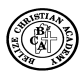  APPLICATION FOR ENROLLMENT Student Name ________________________ Sex: M F Date of Birth: _____________ Place of Birth: _______________________ School Year________________ Grade: ____________    Immigration Status: Belizean Resident Diplomatic Corp. Other Student Visa # ____________  Parent’s Information  Father Mother Name _______________________________________________________________________________ Address _____________________________________________________________________________ ______________________________________________________________________________ E-mail Address _______________________________________________________________________ Occupation __________________________________________________________________________ Business Address _____________________________________________________________________ Contact Phone Number (What’s the best number to contact you?) DAD: MOM: Home Work Cell Education Level ______________________________________________________________________ Church Affiliation_____________________________________________________________________ Church Address_______________________________________________________________________ Church Involvement ___________________________________________________________________ Student lives with: Two Parents____ One parent_____ Guardian _____________ Other _____________ List Previous Schools Student has attended: Name of School Address District Grades Reason for Leaving ____________________________________________________________________________________ ____________________________________________________________________________________ ____________________________________________________________________________________ List below all other children in family: Name Age Present School Applying to BCA 1. ____________________________________________________________________________Yes /No 2. ____________________________________________________________________________ Yes/No 3. ____________________________________________________________________________ Yes/No For Office Use Only  I would like to be active in the following:  Volunteer (Office/Library/Reading Clubs Substitute Teacher Volunteer Sport SIC (School Improvement Committee) Application form all spaces filled in and signed  Start Date: _____________ Birth Certificate/Passport Enrollment fees paid Recommendation letters (2) Screening Test fees paid Sat Screening Test Certified Transcript (HS) or Report Card (PS) submitted  Updated Immunization Record Approved by ___________________ Date: ___________ EMERGENCY CONTACT – A PERSON TO CONTACT IN THE CASE OF AN EMERGENCY Name ___________________________ Phone __________________ Relationship _____________________ ___  Person authorized to pick up your child either after school or check out during the day:  Name/Relationship/Phone ________________________ __________________ _____________________  HEALTH RECORD Please indicate if this child has any of the following: (Please check)  Nose Bleeds ______ Seizures (Fits) ______ Fainting Spells ______ Diabetes ______ Asthma ______ Allergies ______ Is this child allergic to any medication? If so, describe: _____________________________________________ Other ____________________________________________________________________________________ *Any Special needs or physical disability or suspected special needs or suspected physical disability must be communicated to  the school’s administration. BCA reserves the right to have the child assessed for the above after enrolment if any special need is  suspected by the teacher.  Belize Christian Academy Parent’s Pledge (Initial) _______ _______1. I understand that after my child is accepted in Belize Christian Academy, the enrollment fee must be paid in order to assure my  child a space in the school. I agree to pay tuition and other necessary charges according to scheduled due dates and agree to pay required late fees when payments are not made on schedule. ______ _______2. I understand that the Annual Tuition can be annually of one payment due September 1st, paid biannually in two payments, one by  September 1st and one by February 1st or paid in ten equal payments starting on September 1st.  _______ _______ 3. I agree to support the spiritual, moral, academic and disciplinary standards as stated in the BCA Student Handbook and to  respond to all corrective action notices in the proper manner. _______ _______ 4. I agree to support to the best of my ability the school's entire program through prayer, time, and/or financial gifts. _______ _______ 5. I agree to support my child's education by supervising assigned homework and by keeping in regular contact with my child's  teachers, i.e. attending parent/teacher conferences. _______ _______ 6. I agree that my child is to receive training in the Bible and I will support the school and its endeavors to encourage and guide my  child in applying these teachings to his/her life. _______ _______ 7. I understand and agree that the school has full discretion for the grade placement of my child. _______ _______ 8. I agree to keep my child from attending when ill so as to help prevent illness from spreading to others and to send a signed written  statement explaining my child’s absence when he/she returns. _______ _______ 9. I agree to pay for the repair or replacement of any school property damaged, stolen, or destroyed by my child. _______ _______ 10. I absolve the school from any liability to us or our children because of injury or loss of property while in the school’s care. I will  be responsible to return field trip permission forms or indicate in writing if I do not give permission for off campus, school related activities. I absolve  the school from any liability to us or our children while on school trips.  _______ _______ 11. I understand the zero-tolerance policy against illegal drugs at Belize Christian Academy, and I consent to having my child  searched and /or tested for illegal drugs at BCA’s discretion. I understand that the results of any drug tests will become the property of BCA, and may  be used in disciplinary decisions. ______________ 12. In the event that this child is injured or becomes seriously ill and parents or other authorized persons cannot be reached, I  authorize Belize Christian Academy to take appropriate emergency measures, including placing this child in the nearest emergency hospital. _______ _______ 13. I understand that the initialing of each line states my agreement with each statement and that any disagreement will need  to be discussed with the principal and resolved prior to my child being admitted. ____________________________________ __________________________________   Parent's/Guardian's Signature DateApplication must be complete before student is enrolled.   Returning Candidate New Candidate  Attention: A certified copy of birth certificate, certified transcript (High School), original report card (Primary School), two letters of  recommendation (new student only), Immunization Records (below 8 years of age), proof of Belize Immigration Records and enrolment fee  (Non-refundable) must be submitted with this application.